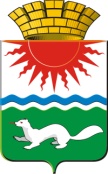 ДУМА СОСЬВИНСКОГО ГОРОДСКОГО ОКРУГАПятый созыв Сорок первое  заседаниеРЕШЕНИЕот  08.10.2015  № 413р. п.  СосьваО внесении изменений в решение Думы Сосьвинского городского округаот 13.06.2013 г. № 191 «О мерах материального и морального стимулирования добровольных пожарных, осуществляющих свою деятельность на территории Сосьвинского городского округа»В соответствии со статьей 19 Федерального закона от 21 декабря 1994 года № 69-ФЗ "О пожарной безопасности", частью 3 статьи 16 Федерального закона от 06 мая 2011 года № 100-ФЗ "О добровольной пожарной охране" и статьей 6 Закона Свердловской области от 12 июля 2011 года № 71-03 "О добровольной пожарной охране на территории Свердловской области", в целях стимулирования деятельности добровольных пожарных, осуществляющих свою деятельность в соответствии с Соглашением о совместной деятельности по осуществлению профилактики пожаров, тушению пожаров и проведению аварийно-спасательных работ и развитию пожарного добровольчества на территории Сосьвинского городского округа, заключенным между Сосьвинским городским округом и Общественной организацией "Добровольная пожарная охрана Северного управленческого округа Свердловской области", подписанного в г. Серове 27.09.2011, руководствуясь статьями 22, 45 Устава Сосьвинского городского округа, Дума Сосьвинского городского округа РЕШИЛА:1. Внести в решение Думы Сосьвинского городского округа от 13.06.2014
 № 191  «О мерах материального и морального стимулирования добровольных пожарных, осуществляющих свою деятельность на территории Сосьвинского городского округа», следующие изменения:1) пункт 1 изложить в новой редакции:«1. Установить следующие меры материального стимулирования граждан, имеющих статус добровольных пожарных в соответствии с требованиями части 1 статьи 13 Федерального закона от 06.05.2011 г. № 100-ФЗ  «О добровольной пожарной охране», осуществляющих свою деятельность в подразделениях общественной организации «Добровольная пожарная охрана Северного управленческого округа Свердловской области» на территории Сосьвинского городского округа: - ценный подарок;- денежное вознаграждение.2) пункт 2 считать утратившим силу.3) пункт 4 изложить в новой редакции:«4. Рекомендовать главе администрации Сосьвинского городского округа при формировании проекта бюджета на очередной финансовый год и плановый период учитывать расходы местного бюджета на осуществление мер материального и морального стимулирования добровольных пожарных».2. Опубликовать настоящее решение в приложении к газете «Серовский рабочий» «Муниципальный вестник».      3. Контроль  исполнения настоящего  решения возложить на постоянную депутатскую комиссию Думы Сосьвинского городского округа  по экономике, бюджету, финансам,  налогам  и использованию природных ресурсов (Пикалов П.Е.).Глава Сосьвинскогогородского округа                                                                                А.А. Сафонов